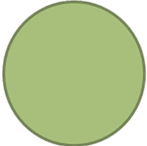 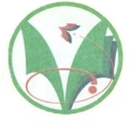 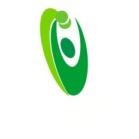 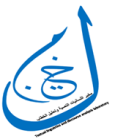 الجمهورية الجزائرية الديمقراطية الشعبية.جامعـة قاصدي مرباح ورقلة.    كلية الآداب واللغات.                            مخبر اللسانيات النصية وتحليل الخطاب و مخبر النقد ومصطلحاتهينظمان:الملتقى المغاربي الثاني في الكتابة المسرحية وحوار الفنون:" جدل الإبداع والنقد ".يومي 15و16 نوفمبر 2016مأولا: الديباجة:	"المسرح أبو الفنون"، مقولة تتصدر كثيرا مما يكتب عن المسرح بكل أنواعه وخصائصه، هذه الأبوية التي تصنعها أسبقيته لما هو معروف من الفنون؛ رحِمًا تحدَّرت منه وانطلقت لتنمو وتتكون خارجه، ثم تعود لتحتك به وتتناغم معه في حوار ذي امتداد مشيمي مزدوج؛ يصنع لكل فن بعده التفاعلي الحيوي المنفتح على الحياة والآخر في تلقيه البعيد والقريب من جهة، ويعود على المسرح بخصائص تطورية جديدة يفيد منها مع انبعاثة كل فن من هذه الفنون، فينسج إهابا جديدا يتبدى به، في مشاهد لا تكرَّس أبويته فحسب، بل تحقق سرمدية الوجود والاستمرار والخلق من جهة ثانية.	تتبعا لامتدادات هذه الازدواجية، جاءت فكرة رصدِها في الكتابة المسرحية بوجهيها الإبداعي والنقدي، في محاولة لتجاوز الصورة المكرسة لتفاعل الفنون في النص المسرحي مكتوبا ومعروضا، إلى وجهه الآخر، الوجه الثاني للعملة، وهو النقد المسرحي الذي يتحول من مبدأ التوصيف والتقييم إلى الامتصاص والتلون المعرفي وإعادة البناء بالضرورة؛ فيغدو نقدا متنوعا يمارس حواريته مع الفنون، شأنه شأن النص الإبداعي.  ثانيا: أهداف الملتقى:من هنا جاءت فكرة البحث في الكتابة المسرحية وحوار الفنون، لهدفين اثنين: التعرف على التداخلات الحوارية الثرية والخلاقة بين المسرح ومختلف الفنون على كثرتها وتنوعها، وأوجه استفادته منها عموما. التركيز على هذه الحوارية أو التحاورية في الكتابة المسرحية بشطريها الإبداعي والنقدي، في محاولة لرصد هذا الانفتاح بشكل أكثر دقة وتنوعا وتخصيصا.ثالثا: محاور الملتقى:		وتحقيقا لهذه الأهداف، صيغ محوران اثنان للملتقى ؛ لسعة الموضوع وتشعبه وبعد مضاربه وتنوع فنونه:المحور الأول: الكتابة المسرحية الإبداعية وحوار الفنون: ( فنون الفرجة، التراث، الموسيقى، الغناء، التلفزيون، الشعر، الفنون التشكيلية، التصوير والفوتوغرافيا،            السينما، ..) المحور الثاني: النقد المسرحي وحوار الفنون.رابعا: الشروط والمواعيد:الالتزام الصارم بمحوري الملتقى.الابتعاد عن الموضوعات المستهلكة والعمل على تقديم الجديد.أن لا يقل عدد صفحات الإسهام عن 10 صفحات ولا يزيد على20 صفحة .تستقبل لجنة الملتقى مشاركا واحدا في حالة التقدم بمداخلة ثنائية.ترسل الإسهامات مع ملخصاتها على البريد الإلكتروني المرفق بالورقة.آخر أجل لتسليم الملخصات: 01/08/6201ترسل ردود القبول بعد الموافقة على الملخصات ابتداء من: 01/09/2016 آخر أجل لتسليم المداخلات: 01/10/2016ترسل دعوات المشاركة بعد إرسال المداخلة كاملة ابتداء من 20/10/2016تقدم الإسهامات في الملتقى في مدة 15 دقيقة.تقديم كل المعلومات المطلوبة في بطاقة المشاركة شرط لقبول الإسهام.ترسل الملخصات والمداخلات إلى البريد الإلكتروني: د. هاجر مدقن.hadjermeda@gmail.comد. أحمد قيطون.أو: guitounahmed@gmail.com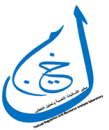 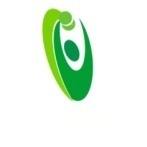 الجمهورية الجزائرية الديمقراطية الشعبيةجامعـة قاصدي مرباح ورقلةكلية الآداب واللغاتقسـم اللغة والأدب العربيالملتقى المغاربي الثاني في الكتابة المسرحية وحوار الفنون:" جدل الإبداع والنقد ".استمارة المشاركة:الاسم:اللقب:الدرجة العلمية:التخصص:الوظيفة:الجامعة أو المؤسسة:الهاتف: الفاكس:البريد الإلكتروني:عنوان المحور:عنوان المداخلة:ملخص المداخلة:رئيس الملتقى:  أ. د. العيد جلولي.     رئيس اللجنة العلمية للملتقى:  د. هاجر مدقن. أعضاء اللجنة العلمية:أ.د. العيد جلولي  أ. د. لبوخ بوجملين  أ.د. أحمد موساوي                  أ. د. بلقاسم مالكية أ.د. مشري بن خليفة                أ. د. عبد الحميد هيمة د. عبد المجيد شكيرد. إدريس قرقوة            د. حاجي أحمد  د. عمار حلاسة              د. كلثوم مدقند. علي حمودين د. حسين دحو             اللجنة التنظيمية:رئيس اللجنة التنظيمية : د . أحمد قيطون.أعضاء اللجنة :د. أحلام بن الشيخد. حمزة قريرةد. عمر بوبقارأ. فائزة خمقاني.د.  أحلام معمري د. خديجة عنيشل أ. سعاد بضيافد. أحمد بقار أ. إبراهيم إيديرأ. كريمة نطورد. كمال علوشأ. حكيم رحمون  د. عبد القادر البارد. نجلاء نجاحي